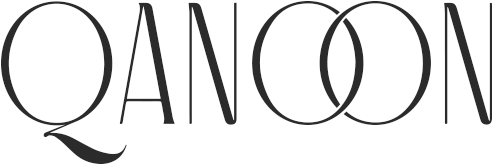 Catering options:1-8 GuestsHUMMUS, Chickpea, tahini, lemon, olive oil BABA GANOUSH, Eggplant, tahini, lemon, olive oil MUJADDARA CROQUETTE, Green lentil and rice croquette, makdous,   caramelized onions, bechamel, feta MUSAKHAN, Sumac chicken, red onion, olive oil, almonds   over flat 